Minor Cognitive Neuropsychology  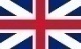 CodeCourse nameblockEcts550022Introduction to Clinical Neuropsychology26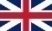 540033Cognitive Neuropsychology36423022Neuropsychological Assessment46